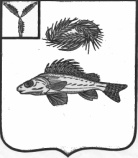 СОВЕТНОВОСЕЛЬСКОГО МУНИЦИПАЛЬНОГО ОБРАЗОВАНИЯЕРШОВСКОГО  РАЙОНА САРАТОВСКОЙ ОБЛАСТИРЕШЕНИЕот  02.07.2018 г.								                     № 101-191В соответствии с Федеральным законом от 29.12.2017г. №463-ФЗ «О внесении изменений в Федеральный закон « Об общих принципах организации местного самоуправления в Российской Федерации»», руководствуясь Уставом Новосельского муниципального образования Ершовского района Саратовской области, Совет Новосельского  МО  РЕШИЛ:Внести в решение Совета Новосельского муниципального образования от 15.06.2012г.№ 66-178 «О правилах благоустройства, обеспечения чистоты и порядка на территории Новосельского муниципального образования»  с изменениями от 14.04.2015 г. №38-78  , от 21.11.2017 г. № 87-162 следующие изменения:Раздел 1. Общие положения пункт 1.1. изложить в следующей редакции:          1.1. Правила благоустройства территории Новосельского муниципального образования- муниципальный правовой акт, устанавливающий на основе законодательства Российской Федерации и иных нормативных правовых актов Российской Федерации, а также нормативных правовых актов субъектов Российской Федерации требования к благоустройству и элементам благоустройства территории  Новосельского муниципального образования, перечень мероприятий по благоустройству территории Новосельского муниципального образования, порядок и периодичность их проведения.1.2. Раздел 1. Общие положения пункт 1.2. подпункт  Благоустройство территории изложить в следующей редакции;              Благоустройство территории – деятельность по реализации комплекса мероприятий, установленного правилами благоустройства территории Новосельского муниципального образования, направленная на обеспечение и повышение комфортности условий проживания граждан, по поддержанию и улучшению санитарного и эстетического состояния территории Новосельского муниципального образования, по содержанию территорий населенных пунктов и расположенных на таких территориях объектов, в том числе территорий общего пользования, земельных участков, зданий, строений, сооружений, прилегающих территорий.1.3.Раздел 1 Общие положения пункт 1.2. подпункт Элементы благоустройства территории изложить в следующей редакции:             Элементы благоустройства – декоративные, технические, планировочные, конструктивные устройства, элементы озеленения, различные виды оборудования и оформления, в том числе фасадов зданий, строений, сооружений, малые архитектурные формы, некапитальные нестационарные строения и сооружения, информационные щиты и указатели, применяемые как составные части благоустройства территории.1.4.Раздел 1. Общие положения пункт 1.2 добавить абзац  5 следующего содержания:            Прилегающая территория - территория общего пользования, которая прилегает к зданию, строению, сооружению, земельному участку в случае, если такой земельный участок образован, и границы которой определены правилами благоустройства территории Новосельского муниципального образования в соответствии с порядком, установленным законом субъекта Российской Федерации.1.5. Раздел 2  Уборка территории пункт 2.1. изложить в следующей редакции:           2.1.Лицо, ответственное за эксплуатацию здания, строения, сооружения ( за исключением собственников и ( или) иных законных владельцев помещений в многоквартирных домах, земельные участки под которыми не оборудованы или образованы по границам таких домов), обязано принимать участие , в том числе финансовое, в содержание прилегающих территорий в случаях и порядке, которые определяются правилами благоустройства территории Новосельского муниципального образования.2. Настоящее решение вступает в силу с момента подписания, за исключением пунктов 1.4. и 1.5. , которые вступают в силу с 28 июня 2018 года.3.Разместить настоящее решение на официальном сайте администрации Ершовского  муниципального района.Глава  Новосельского муниципального образования :                                           Н.А.Закурдаев.                                                                                                              Прокурору района                                                                                       старшему советнику юстиции                                                                                       П.В. Белоусову             Совет  Новосельского муниципального  образования , рассмотрев вашу информацию №20-2018 от 30.03.2018 г., направляет Вам проект решения о внесении изменений   в решение Совета Новосельского МО №66-178 от 15.06.2012 г. «О правилах благоустройства, обеспечения чистоты и порядка на территории Новосельского муниципального образования.» ( с изменениями  от 14.04.2015 г.           № 38-78; от 21.11.2017 г. №87-162.)Глава  Новосельскогомуниципального образования:                                                   Н.А. Закурдаев.О внесение изменений в решениеСовета Новосельского МО №66-178от 15.06.2012 г. «О правилах благоустройства, обеспечения чистоты и порядка на территории Новосельского муниципального образования.»( с изменениями от 14.04.2015 г. № 38-78; от 21.11.2017 г. №87-162.)